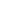 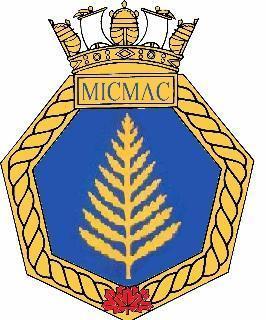 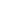 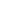 We are well into our training year and the corps is continuing to grow.  November is a busy month for the corps.  We have a few events taking place:3 Nov: Bring a Friend Night6 Nov: Laying Poppies at Fort Massey10 Nov: Sports Night - takes place at HMCS Scotian11 Nov: Remembrance Day Parade - we will be honoring veterans at two locations.17 Nov: Branch Inspection - this is our first inspection in 3 years due to COVID!Bring a Friend Night:Cadets are invited to bring a friend to regular training on 3 November 2022.  The purpose of this event is to encourage more youth to join the corps.Friends must be between the ages of 9 - 12 years old and must have parent/guardian permission to attend.  Friends must provide a contact number for their parent/guardian.Fundraising: Our first fundraiser took place on Saturday 22 October.  We raised $533.00 for the corps.  Thank you to all the cadets and families that participated.Our next fundraising event is Cookie Dough.  The fundraiser will run until 18 November.  All monies and orders are due by 5pm on the 18 November 2022.  Please click here to submit your order.  All monies are to be e-transfered to navyleaguehfx@gmail.com.Parking:Parents/guardians are reminded that vehicles MUST be parked in one of the clearly marked parking spots. 5 November		Poppy Sales			Location:			We will sell poppies in shifts.  Please sign your cadet up online for a shift.6 November		Laying Poppies			Fort Massey Cemetery - Halifax			Arrival: 1:00 pm			Pick up: 1:30 pmAll cadets must complete the online permission slip to attend.  The permission slip will be available on the corps website by 1 November 2022Families are invited to participate with the corps.10 November		Sports Night			HMCS Scotian			Regular training timing of 6:20 pm - 8:30 pmThere is no parking outside of HMCS Scotian due to construction.  Please park down the street at the Dockyard and walk your cadet to HMCS Scotian.11 November		Remembrance Day			Location: Spryfield Legion AND Point Pleasant Park			Timings will be on the permission slipWe will be dividing the corps between two locations this year.  Your cadet will receive a paper permission slip which will indicate what location they should attend.D1. CORPS STRENGTHD2. CONTACTSSECTION A – DUTY DIVISIONDateActivityDress3 NovRegular TrainingBring a Friend NightCadets – work dressOfficers-work dress5 NovPoppy SalesCadets - full uniformOfficers - full uniform6 NovLaying PoppiesFort Massey CemeteryCadets – full uniformOfficers- full uniform10 NovSports NightLocation - HMCS ScotianCadets – civiesOfficers-civies11 NovRemembrance Day ParadeCadets – full uniformOfficers- full uniform17 NovBranch InspectionCadets – full uniformOfficers- full uniform24 NovRegular TrainingCadets – work dressOfficers-work dressSECTION B - GENERALSECTION C – UPCOMING TRAINING & EVENTSSECTION D - ADMINISTRATIONCADETSOFFICERSCIVILIAN INSTRUCTORSMale2311Female710Commanding Officer:Commanding Officer:SLT(NL) Rob Lavoierobertlavoie@navyleagueofcanada.orgExecutive OfficerTraining Officer:Executive OfficerTraining Officer:ASLT(NL) Suzy TeubnerLCdr(NL) Ted smithnlccmicmac@gmail.comnlccmicmac@gmail.comAdministration Officer:Administration Officer:nlccmicmac@gmail.comStores OfficerDivisional OfficersInstructorsStores OfficerDivisional OfficersInstructorsCI Mathew Smithnlccmicmac@gmail.comWebmaster:Webmaster: Erica SmithParent HelpersParent HelpersErica SmithBranch PresidentBranch PresidentShawna Publicover